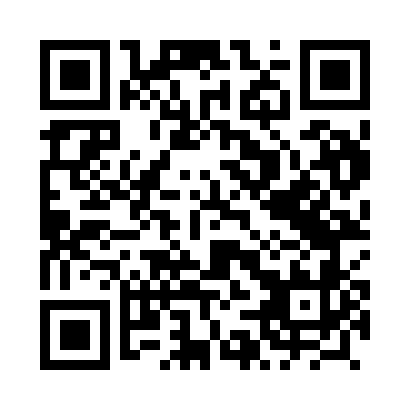 Prayer times for Krzyzowice, PolandMon 1 Apr 2024 - Tue 30 Apr 2024High Latitude Method: Angle Based RulePrayer Calculation Method: Muslim World LeagueAsar Calculation Method: HanafiPrayer times provided by https://www.salahtimes.comDateDayFajrSunriseDhuhrAsrMaghribIsha1Mon4:296:2512:545:217:239:132Tue4:266:2312:545:227:259:153Wed4:236:2112:535:247:279:174Thu4:216:1912:535:257:289:195Fri4:186:1712:535:267:309:216Sat4:156:1412:525:277:319:247Sun4:126:1212:525:287:339:268Mon4:096:1012:525:297:359:289Tue4:066:0812:525:317:369:3010Wed4:046:0612:515:327:389:3211Thu4:016:0312:515:337:409:3512Fri3:586:0112:515:347:419:3713Sat3:555:5912:515:357:439:3914Sun3:525:5712:505:367:449:4215Mon3:495:5512:505:377:469:4416Tue3:465:5312:505:387:489:4717Wed3:435:5112:505:397:499:4918Thu3:405:4912:495:407:519:5119Fri3:375:4712:495:417:539:5420Sat3:345:4512:495:427:549:5721Sun3:315:4312:495:447:569:5922Mon3:285:4112:495:457:5710:0223Tue3:245:3912:485:467:5910:0424Wed3:215:3712:485:478:0110:0725Thu3:185:3512:485:488:0210:1026Fri3:155:3312:485:498:0410:1227Sat3:125:3112:485:508:0510:1528Sun3:085:2912:485:518:0710:1829Mon3:055:2712:475:528:0910:2130Tue3:025:2512:475:538:1010:23